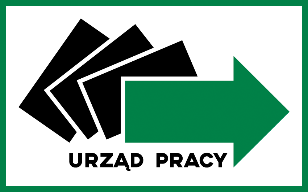 Oświadczenie o wysokości uzyskanej pomocy de minimisOświadczam, że:1.  W okresie minionych trzech lat od dnia złożenia wniosku otrzymałem/nie otrzymałem* pomocy de minimis, pomocy de minimis w rolnictwie lub rybołówstwie:** pomoc  de minimis w wysokości ………………………………………..  euro brutto,** pomoc  de minimis w rolnictwie lub rybołówstwie w wysokości ………………………………………..  euro brutto,2. Uprzedzony o odpowiedzialności karnej z art. 233 k. k. i art. 297 k. k. potwierdzam prawdziwość danych własnoręcznym podpisem.                                                                      		 ………………………………………………........ 						(data, pieczęć i podpis składającego oświadczenie)* nie właściwe skreślić** właściwe zaznaczyć znakiem „X”Imię i nazwisko albo nazwa podmiotuubiegającego się o pomoc Adres miejscazamieszkania albo adres siedziby podmiotuNumer IdentyfikacjiPodatkowej (NIP)